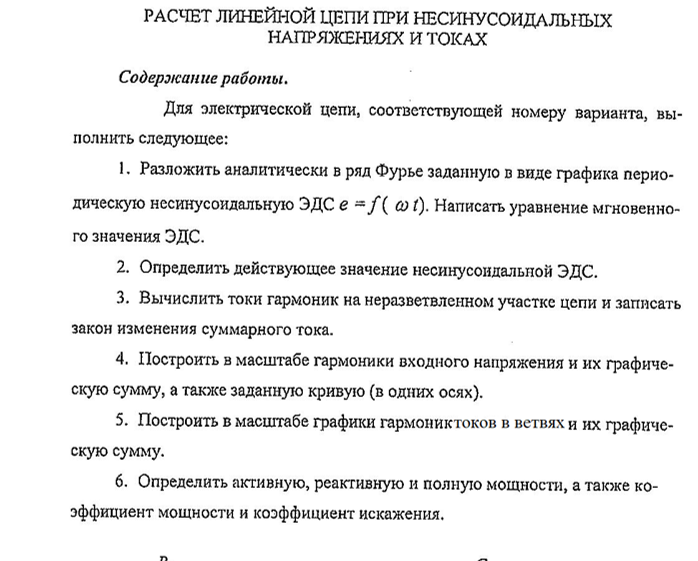 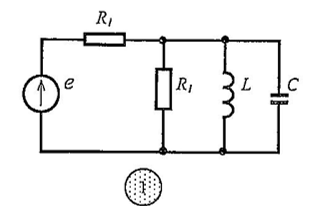 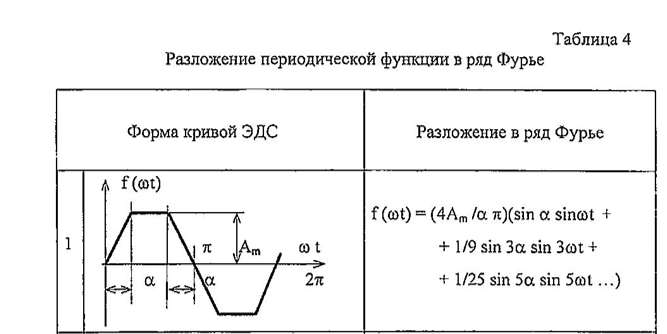 Принимается:      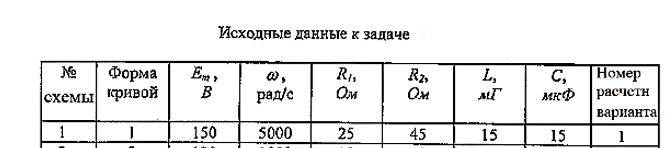 